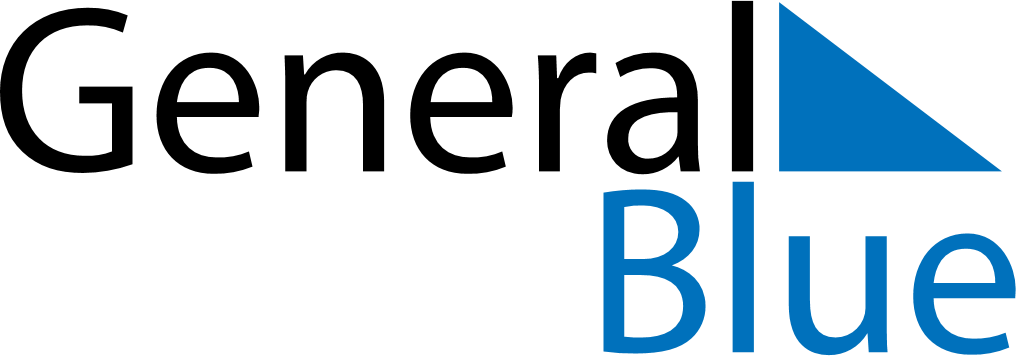 August 2024August 2024August 2024August 2024August 2024August 2024Keila, Harjumaa, EstoniaKeila, Harjumaa, EstoniaKeila, Harjumaa, EstoniaKeila, Harjumaa, EstoniaKeila, Harjumaa, EstoniaKeila, Harjumaa, EstoniaSunday Monday Tuesday Wednesday Thursday Friday Saturday 1 2 3 Sunrise: 5:08 AM Sunset: 9:49 PM Daylight: 16 hours and 40 minutes. Sunrise: 5:10 AM Sunset: 9:46 PM Daylight: 16 hours and 36 minutes. Sunrise: 5:12 AM Sunset: 9:44 PM Daylight: 16 hours and 31 minutes. 4 5 6 7 8 9 10 Sunrise: 5:15 AM Sunset: 9:41 PM Daylight: 16 hours and 26 minutes. Sunrise: 5:17 AM Sunset: 9:39 PM Daylight: 16 hours and 22 minutes. Sunrise: 5:19 AM Sunset: 9:36 PM Daylight: 16 hours and 17 minutes. Sunrise: 5:21 AM Sunset: 9:34 PM Daylight: 16 hours and 12 minutes. Sunrise: 5:24 AM Sunset: 9:31 PM Daylight: 16 hours and 7 minutes. Sunrise: 5:26 AM Sunset: 9:29 PM Daylight: 16 hours and 2 minutes. Sunrise: 5:28 AM Sunset: 9:26 PM Daylight: 15 hours and 57 minutes. 11 12 13 14 15 16 17 Sunrise: 5:31 AM Sunset: 9:24 PM Daylight: 15 hours and 52 minutes. Sunrise: 5:33 AM Sunset: 9:21 PM Daylight: 15 hours and 47 minutes. Sunrise: 5:35 AM Sunset: 9:18 PM Daylight: 15 hours and 42 minutes. Sunrise: 5:38 AM Sunset: 9:16 PM Daylight: 15 hours and 37 minutes. Sunrise: 5:40 AM Sunset: 9:13 PM Daylight: 15 hours and 32 minutes. Sunrise: 5:42 AM Sunset: 9:10 PM Daylight: 15 hours and 27 minutes. Sunrise: 5:45 AM Sunset: 9:07 PM Daylight: 15 hours and 22 minutes. 18 19 20 21 22 23 24 Sunrise: 5:47 AM Sunset: 9:05 PM Daylight: 15 hours and 17 minutes. Sunrise: 5:49 AM Sunset: 9:02 PM Daylight: 15 hours and 12 minutes. Sunrise: 5:51 AM Sunset: 8:59 PM Daylight: 15 hours and 7 minutes. Sunrise: 5:54 AM Sunset: 8:56 PM Daylight: 15 hours and 2 minutes. Sunrise: 5:56 AM Sunset: 8:53 PM Daylight: 14 hours and 57 minutes. Sunrise: 5:58 AM Sunset: 8:51 PM Daylight: 14 hours and 52 minutes. Sunrise: 6:01 AM Sunset: 8:48 PM Daylight: 14 hours and 47 minutes. 25 26 27 28 29 30 31 Sunrise: 6:03 AM Sunset: 8:45 PM Daylight: 14 hours and 41 minutes. Sunrise: 6:05 AM Sunset: 8:42 PM Daylight: 14 hours and 36 minutes. Sunrise: 6:08 AM Sunset: 8:39 PM Daylight: 14 hours and 31 minutes. Sunrise: 6:10 AM Sunset: 8:36 PM Daylight: 14 hours and 26 minutes. Sunrise: 6:12 AM Sunset: 8:33 PM Daylight: 14 hours and 21 minutes. Sunrise: 6:14 AM Sunset: 8:31 PM Daylight: 14 hours and 16 minutes. Sunrise: 6:17 AM Sunset: 8:28 PM Daylight: 14 hours and 10 minutes. 